IMPLEMENTATION ARRANGEMENT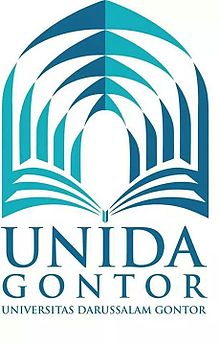 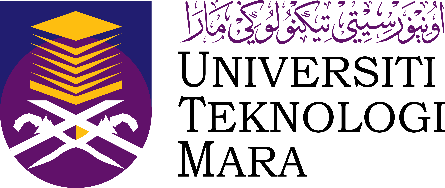 BETWEENPOSTGRADUATE PROGRAM 
UNIVERSITAS DARUSSALAM GONTORANDUNIVERSITI TEKNOLOGI MARA
ABOUT 
COLLABORATIVE RESEARCH PROGRAMNumber:	Number:	This implementation of the agreement document was compiled and made on …….………… 2023, we the undersigned:Name		: Dr. Mohammad Kholid Muslih, MAFunction 	: Head of Doctoral in Aqeedah and Islamic Philosophy Department, Postgraduate Program University of Darussalam GontorAddress 	: UNIDA Gontor Campus, Jl. Raya Siman, Siman, Ponorogo, Jawa Timur, Indonesia.Acting for and on behalf of the Postgraduate Program of the University of Darussalam Gontor (UNIDA Gontor) here in after referred to as THE FIRST PARTY.Name		: Function 	:Address 	: Acting for and on behalf of researcher partner, here in after referred to as THE SECOND PARTY.THE PARTIES agree to implement cooperation activities with the provisions of the articles as follows:ARTICLE 1GENERAL REQUIREMENTTHE PARTIES agree to cooperate in a joint research program that is mutually beneficial without prejudice to their respective rights, with the obligations and rights that have been mutually agreed upon.ARTICLE 2SCOPE OF COOPERATIONThe cooperation referred to in article (1) is in the form of:THE FIRST PARTY together with the SECOND PARTY carry out joint research in The Development and Challenges on Scientific Qur’anic Interpretation: A Comparative Study in Malaysia and Indonesia that is following the vision and mission of both parties.ARTICLE 3FINANCINGThe need for financing and funds for the implementation of this cooperation is agreed upon by the PARTIES based on the results of deliberation for consensus or other applicable provisions, every parties has to fund the cost of research: RM 10.000,-ARTICLE 4PERIODThis cooperation agreement is valid for 1 years, and henceforth will be evaluated and renewed by other applicable provisions and the agreement of the PARTIES.ARTICLE 5IMPLEMENTATION OF PROGRAM(1) The implementation of the activities intended by the PARTIES is carried out by mutual agreement that is mutually binding and beneficial.(2) THE FIRST PARTY together with the SECOND PARTY carry out joint research The Development and Challenges on Scientific Qur’anic Interpretation: A Comparative Study in Malaysia and Indonesia that is following the vision and mission of both parties.(3) The implementation of this cooperation in 2 outputs from this research is carried out in detail:Article published in International Journal indexed in ScopusArticle published in International Conference Proceeding(4) The persons in charge of the Joint Research Program from both parties are as follows:FIRST PARTY:Chief		: Member	: SECOND PARTY: Partners	: Dr. Siti Sarah IzhamARTICLE 6RESEARCH OUTCOMEThe externality that has been agreed upon by the PARTIES is collaboration in International research that has been agreed upon by the PARTIES.Results in the form of publications can be made in 2 research outputs, as mentioned above.(3) The research output from the implementation of this program may change according to the agreement of THE PARTIES.ARTICLE 7OWNERSHIP OF RESEARCH OUTCOMEThe research outcome that has been made is shared property and used for the benefit of THE PARTIES. The research outcome that has been made can be used by other parties with the permission and agreement of the PARTIES.The data in this joint research belongs to THE PARTIES. THE PARTIES may use it for Research, Community Service, and Publication purposes by including the research source and one or several team names from BOTH PARTIES listed in article 5.ARTICLE 8DISPUTEIf there is a dispute in the implementation, the solution will be done through consensus consultation.ARTICLE 9 
ADDITIONAL REQUIREMENT(1) THE PARTIES agree this agreement can be re-written, if necessary and if there are urgent changes or new provisions will be resolved immediately by THE PARTIES through deliberation and consensus.(2) THE PARTIES agree several terms or conditions that have not been included in this cooperation agreement will be regulated and included in a supplement or addendum which is an integral part of this agreement and signed by THE PARTIES on paper sufficiently stamped.ARTICLE 10CLOSINGThis Cooperation Implementation Agreement is made, and signed on the day, date, month and year mentioned above, in 2 (two) copies with sufficient stamp duty each for the FIRST and SECOND PARTY.All the Provisions and conditions contained therein are valid and binding for the PARTIES who sign this agreement.Thus, this Agreement was signed in a healthy state and without any element of coercion from any PARTY. In witness whereof, THE PARTIES have executed this Agreement on the day and year as written.SECOND PARTY 
 (Dr. Mohammad Kholid Muslih, MA)	(………………………………………….)